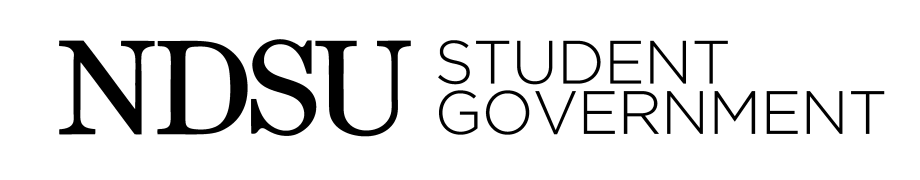 North Dakota State UniversityStudent GovernmentSunday, September 14, 20146:30 PM Prairie Rose RoomAgendaCall to OrderCalled to order at 6:30 pmRoll CallSenators present 16 out of 16Approve AgendaApprovedApprove MinutesApprovedGuest Speakers IT Department - Marc WallmanNDSU updates: bison tickets, consolidated email office 365, new programs for students and employees, Microsoft Office for Ipad, Microsoft Office free for students starting last spring, Student Success for retention and advising, and IT Expo.QuestionsNonePresident of Faculty Senate – Sean Sather-Wagstaff My role is to be a liaison with student senate and staff senate. I will be in meetings about once a month. I will take back any messages from you to the Faculty Senate. First meeting of the year, planning main activities. Planning activities around Measure 3, two main committees revising our tenure plan, and change over to email information. Sauvageau – When does staff senate meet?Approximately once a month. Public CommentNoneAdvisor’s Comments – Janna Stoskopf, Steve Winfrey, Dr. Tim AlvarezSteve Winfrey– Love the new Logo, we all want you to know that we won’t get up and talk every meeting. President of Senate Announcements –  Hilary HaugebergSenate Retreat Planning – Sunday 28th, Time To be announcedSenate Projects- If you’re looking for something, talk to the execs and other senators. This is the time to start, we don’t have to wait.Senate Individual Meetings- I would like to chat and see where you guys are and what your goals are.QuestionsNoneSecretary of Senate Announcements –  Calla PriceHomecoming Committee – email soon!Legislation submissionFun Commission – TBANew Senators Soon! Needs of the OfficeKeeping the Office CleanWater BottleThundy + Great spot = still hidden QuestionsNoneExecutive ReportsFinance – Preston Gilderhus and Eric McDanielFestival Concert Hall- They raised rates for student Organizations, it is now extra money to reserve rooms. I’ll sit down with them to find the reasoning. If any senators want to sit in a meeting, let me know!At-Large Finance Commissioners – Eric and I have been having interviews. We filled all three of the open spots. Two are here tonight, senate will be approving them tonight.CRs – all are standard.Reserve RequestFund Numbers:CR:  -$2843SP:  $21489TORFF: $ 1750Reserve:  $220708.09QuestionsNoneGRIA –  Aaron Weber and Megan MatejcekSR-01-15 – First reading a senate resolution, come to use with any questions before next week.NDSA Sign Up – We still have 4 spots to fill!Good Neighbor CampaignThis Day in History -1814 Star Spangle BannerQuestionsNoneCSO – Jon LippLarge Group- Thanks to everyone who helped out. Good attendance. Collected a lot of information about advisors and organizations Track Training- Outreach to students to make sure they understand track training and how to use blackboardBlackboard- Transitioning officers, but also cooler tools for student organizationsQuestionsNoneASA –  Noah EngelsConcerts Committee- nominating a member tonight, gets to plan a huge concert with Campus AttractionsDiscount Card – Should be getting that to PR at the end of the weekFM Taxi- Great at handing out stickersBPF- 250 megaphones really fast!QuestionsNonePR –  Amy Nash and Haley JohnsonPR for Yell Practice, GameDay, and Large Group – Go on Facebook, there are a lot of photos from each!Homecoming (shirts are ordered / PR to do) – PR process is beginning.Web & Social Media- Senate Support Materials- we will make anything you guys need!More Event & Project PR Commission time reminder:  Wednesday 6pm QuestionsBersie- Do we have a price on the homecoming shirts yet?$5 dollarsHaidari – What do the shirts look like?Like a trumpet, they will be posted tonight. Nicer t-shirts then last year, so hopefully they last a little bit longer.TECHNOLOGY – Michelle Sauvageau VPIT Open Forum- I would love to have senators and execs there. Time for discuss after a presentation.Tuesday 9-10 am in Century TheaterSign up for IT Expo Contact Table- the sign up is on the column if you don’t sign up at the meeting. It would be nice if we could fill all the spotsQuestionsNonePRESIDENT –  Sarah RussellYell Practice- Thank you for all of your help Benson Bunker was a great turnout. Writing an official transition for that for next year.Homecoming t-shirts – Unofficial t-shirts on overheard are not the official ones.Athletic Director Search – 3 of the 4 candidates have come to Campus, if you have any questions come talk to me.NDSA- we should have a full delegation, we are tied with UND for voting delegates, so we should be a leader at NDSA. QuestionsNoneVice Chair Report – Chris McEwenAppointments- 49 applicants, anybody on appointments committee please stay after senate tonightSenate Projects- Compile all the projects going on will be compiled and sent out in an email. Examples of projects, feel free to take lead on possible projects or take my weird idea generator brain’s ideas. Mentor match program, you are here signs, and other projects that need a leader. You are in the driver seat, so you can take a project in whichever direction you would like.Senate Expectations- Senate Resolution, it will tell you what you need to do to fulfill your position. Includes culture of the code too like dress code. Get ahold of Hilary or me if you have any questions.Senator Mentoring – it would be 100% voluntary, and how many senators you would like to mentor. I will send out more details in an email.QuestionsNoneCourt Report –  Josh FergelThank you to those who have been pushing court applications. QuestionsNoneFunding Requests for Student Organizations CR-01-15 Men’s Hockey ClubBersie- Move to suspend rules to move to New Business Line A in agenda without objectionNo objectionBorstad- Move to approve CR-11-15Carter- SecondBorstad-move to approve CR-11-15 without objection No objectionsCR-02-15 Men’s Hockey ClubBersie – move to approve CR-02-15 Carter-SecondBersie – move to approve CR-02-15 without objectionNo objectionCR-06-15 Men’s Hockey ClubCraddock – Move to approve CR-06-15Bersie- SecondCraddock – Yield time to Finance, why is the line item zero?Preston – They hit their limit.Craddock – move to approve CR-06-15 without objectionsNo objectionsCR-16-15 Men’s Nordic Skiing ClubBersie – move to approve CR-16-15Craddock- SecondCradock – Yield time to representativeCraddock – Move to approve CR 16-15 without objectionMoen-objection - quick question, can they not put their stuff together?Eric-they already split the cost.Bersie – move to approve CR-16-15 without objectionNo objectionsCR-17-15 Women’s  Nordic Skiing ClubMoen – move to approve CR-17-15Craddock - SecondMoen –move to approve CR-17-15 without objectionNo objectionsCR-18-15 Association for Computing MachineryEvans- move to approve CR-18-15 Bersie–SecondEvans- yield time to computing MachineryRepresentative-no issuesEvans – move to approve CR-18-15 without objectionNo objectionsCR-19-15 Association for Computing MachineryBerg–move to approve CR-19-15Bersie-SecondBerg-Yield time to organizationRepresentative- no issuesBerg – move to approve CR-19-15 without objectionNo objectionsCR-20-15 Association for Computing MachineryCarter–Move to approve CR-20-15Bersie–SecondCarter- Yield timeRepresentative – no issuesCarter – Move to approve CR-20-15 without objectionsNo objectionsUnfinished Business NoneNew Business	RR-01-15 A Reserve Request to Replenish the CR FundFirst ReadCraddock- Move to suspend rules to consider RR-01-15 read for a second time without objectionNo objectionsHaidari- move to approve RR-01-15 without objectionsNo objectionsSR-01-15 A Resolution in Support of a Voting Member on the SBHEFirst ReadApproval of Finance Commissioner appointmentsCraddock – move to approve all the gentlemen for finance commission without objectionNo objectionsAppoint 1 Senator to CA Concerts CommitteeNoah- About one meeting a week until closer to the event.Gross–Nominate BorstadBorstad – acceptTharayil – Nominate SelfCraddock – Nominate Evans and BersieBersie –Accept Evans – DeclineGross – Nominate McGuireMcGuire Accept Homecoming Court nominationsBersie – Nominate Jon LippLipp- AcceptPreston – Applications due Friday Lipp- Nominate RussellRussell- DeclineGross- Nominate CallaCalla- AcceptCraddock – Nominate PrestonPreston – AcceptSarah – Nominate Noah Engels Engels- AcceptGross – Nominate Prakash MatthewsHilary – I think he would declineBorstad – Nominate HeadleeHeadlee – DeclineAaron – Nominate MichelleMichelle -AcceptHeadlee- Nominate Bersie and BergBersie- AcceptsBerg- AcceptsHaidari – Nominate Haley Haley- DeclineCongratulations to Calla Price and Noah Engels.  Reports Off The FloorNoneStudent Concerns Hilary- Sarah mentioned that no one reached out to her about the interior design students’ office accessMcEwen- We missed an agenda item, we were supposed to appoint someone to Campus Attractions Appointment Committee, so I move to suspend the rules to nominate someone to the Campus Attractions Appointment Committee without objectionsNo objectionsHaidari – Yield time to Sarah RussellSarah – looking to appoint a senator to be on appointments committee. Time is from 4 – 9:30pm. They have a very female heavy committee. They would like a male.McEwen - Nominate Headlee and YoungHeadlee – decline Young- AcceptHaidari – Nominate Carter, Gross, and McGuireCarter – AcceptGross – DeclineMcGuire - DeclineMcEwen – Nominate EvansEvans- AcceptAnnouncement Haidari – Way to go Senator Gross for dedicating a song to Jenna Berg. McEwen – For Realzies, I made it from Vice Chair Report to Student Concerns without saying a word, good job!Evans – Student Government Member of the week goes to Senator Gross.Megan – If you signed up for NDSA, watch your emails, I will be sending out information. Aaron – Good neighbor campaign is coming up, keep inviting people. McEwen – If you’re looking for additional leadership positions, NDSA will have two openings.  Lipp – Get involved with NDSA, it’s a great involvement opportunity.Moen – Callie got engaged! That is why she left early last week. Adjourn	Carter– Move to adjourn without objectionNo objectionMeeting adjourned at  8:00 PM